Making, Testing and Observing ParachutesUse a 10” square paper napkin.Using a sticky dot, secure a 10” string to each corner.Bring the free ends of the four strings together and run them through the paper clip.Fold up the strings to form a loop. The paper clip should hang from the loop.Wrap a sticky dot around the strings to secure the loop.Pull the parachute up in the center. Make it as flat as possible.Fold the parachute in half.Lay the string with the paperclip on top of the folded side.Throw the parachute up in the air (underhanded and with the paperclip side on top). Observe. Repeat 3 times, with each student tossing once. Try to keep the tosses the same. Record your observations with words and pictures on your observation sheet (the back of this page).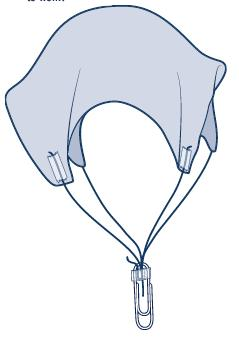 